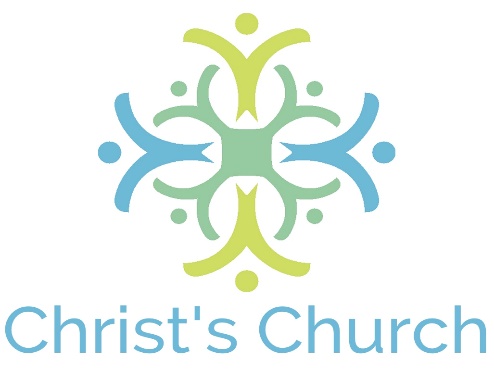 RECTOREMPLOYER:   Christ’s Church                         Yucaipa, California   92399Full Time PositionCloses:  June 15, 2019Christ’s Church is a God-gathered congregation consisting of seasoned saints, faithful transplants and maturing new believers.  As a grace-based, spirit-filled, prayer-driven congregation, we firmly stand for the absolute authority of sacred scripture.  Christ’s Church is located east of Los Angeles County in the valley below the San Bernardino Mountains known as The Inland Empire which covers 27,298 square miles and has a population of over 4 million people. Christ’s Church is the only Anglican (ACNA) parish in the Inland Empire.For Job Description and Parish Profile please visit www.christschurchweb.org/rectorTo learn more about Christ’s Church visit www.christschurchweb.org.If interested in applying, please submit a resume, three references, your personal mission statement, and several audio sermons, if available, to jbensonchristschurch@gmail.com.